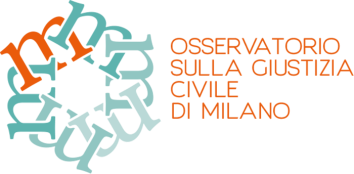 Osservatorio per la giustizia civile di MilanoGruppi sul danno non patrimoniale alla personaCarissimi tutti,vi ricordo che sono convocati i Gruppi che si riuniranno nelle seguenti date: 11 novembre: Gruppo 9, che dovrebbe approvare in via definitiva il nuovo quesito medico legale, di cui sarà a breve inviata la bozza concordata; 14 novembre: Gruppo 7, che dovrebbe completare il lavoro sui criteri di liquidazione del danno da mancato consenso informato al trattamento sanitario;21 novembre: prima riunione del neonato Gruppo 10, che analizzerà i criteri di liquidazione del danno da reati commessi contro i c.d. soggetti deboli;11 dicembre: prima riunione del neonato gruppo 11, che si occuperà di interessi legali, rivalutazione monetaria e costituzione di rendita vitalizia immediata dopo il R.D. 9.10.1922, n. 1403.Tutte le riunioni saranno tenute alle ore 14,45, nella saletta ANM, al primo piano del Palazzo di Giustizia, lato Freguglia, vicino al bar.Data l'importanza delle questioni trattate, spero che partecipiate numerosi a tutte le predette riunioni.Damiano Spera